Escola Básica Municipal César Avelino Bragagnolo.Erval Velho, 08 de  julho de 2020.Professora:Célia Frigo3º ano VespertinoEssas atividades serão quinzenais ( para 15 dias) .Para o dia 22/07/2020 quarta-feira.Língua PortuguesaProduzindo texto.Crie uma história sobre um sapo, completando os quadros abaixo.Título:___________________________Começo da HistóriaMeio da históriaFim da história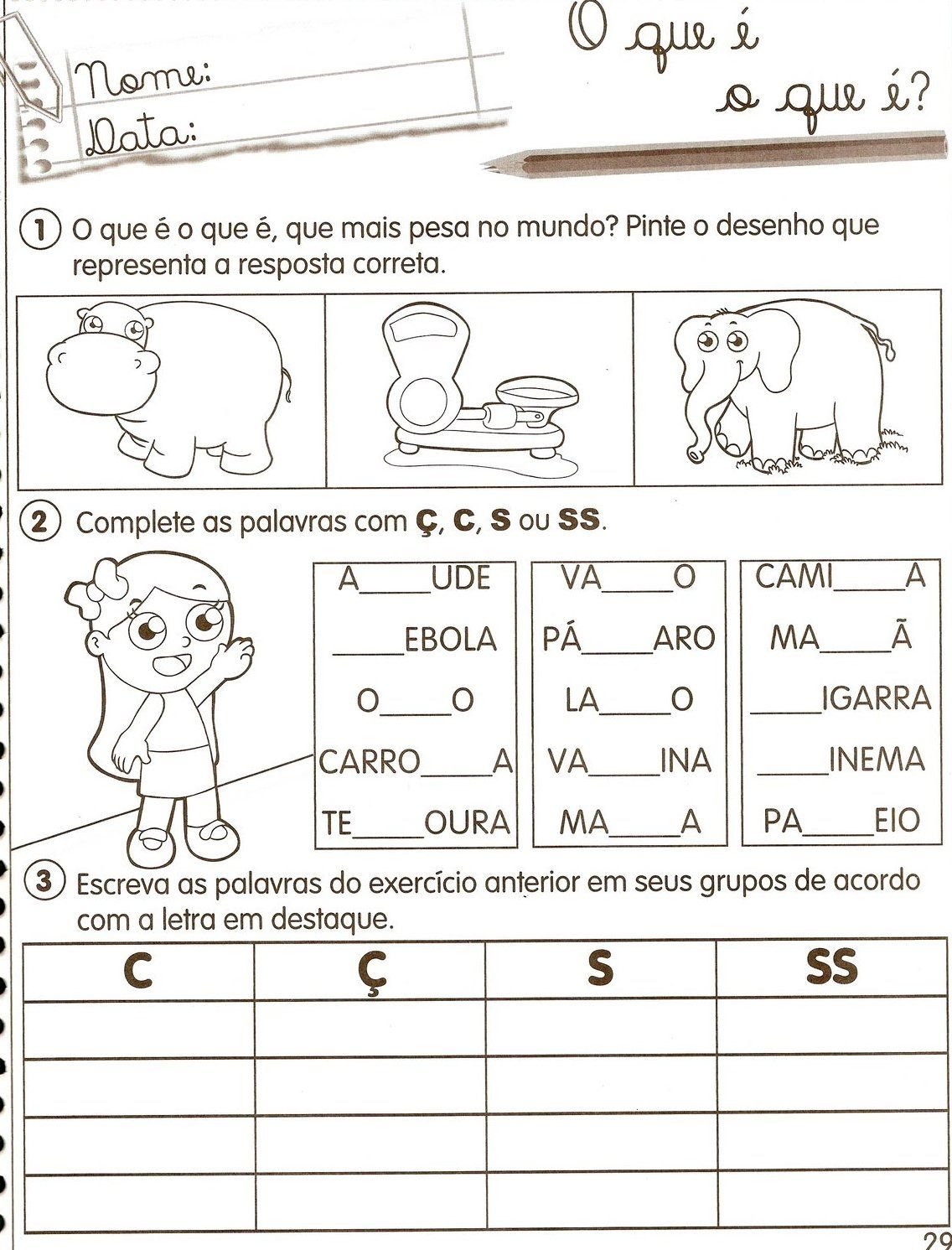 4-Complete as palavras com m ou n:Matemática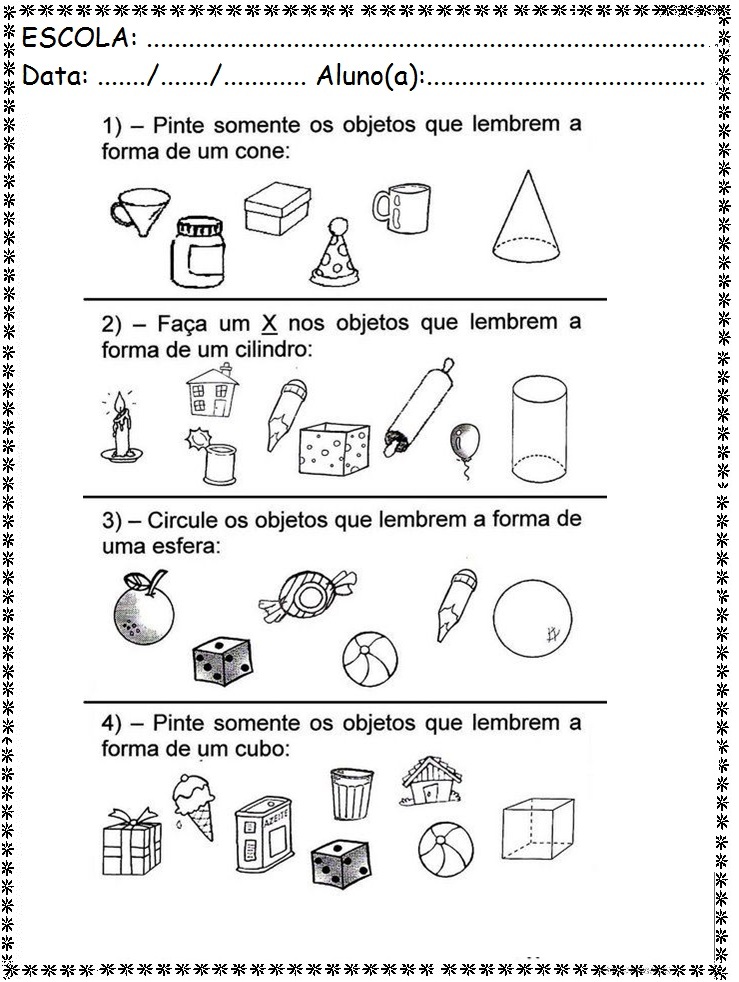 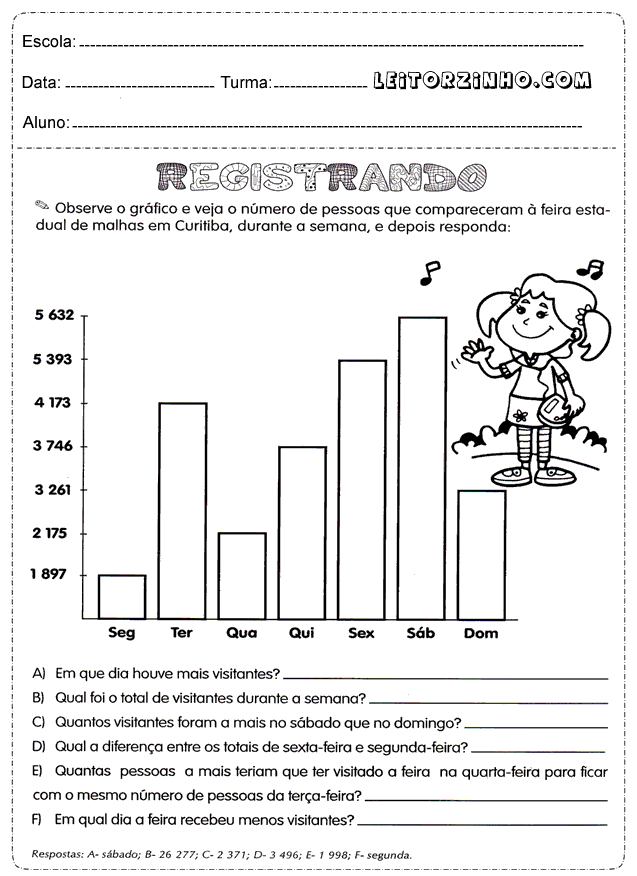 Ciências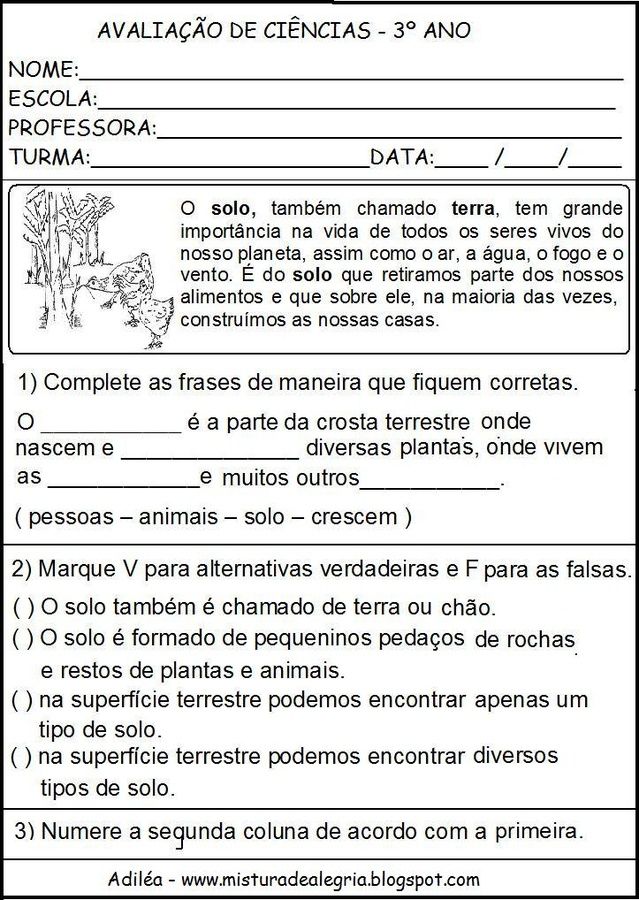 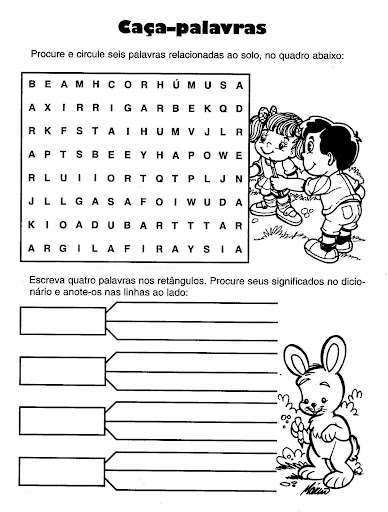          Havia um sapo que_______________________________________________________________________________________________________________________________________________________________________________________________Toda vez que ele_____________________________________________________________________________________________________________________________________________          Aconteceu_________________________________________________________________________________________________________________________________________________________________________________________________         Mas ele ______________________________________________________________________________________________________________________________________________________________________________________________         Com o passar do tempo__________________________________________________________________________________________________________________________________________________________________________________________________________________________________________________________Ca____pinaLi___pezaPime___taMa____soE___brulharCi____turaSeme___teTe___pestadePo_____baCa____balhotaTa____boreteE___blemaMa___diocaI_____postoPi____çarVale____teMora___goTro____coSegu____doE_____baixo